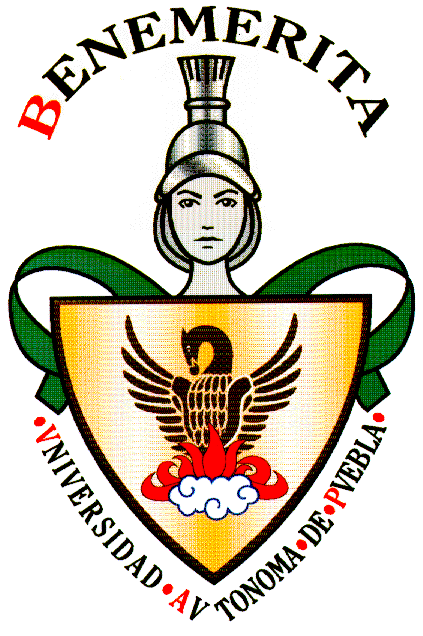 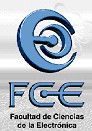 BENEMERITA UNIVERSIDAD AUTONOMA DE PUEBLACONTROL DE TAREAS Y  PARTICIPACIONES VERANO 2009Questions about the Reading page 118 of the student´s book.Please read and then answer the following.About youDo you often lose things?Have you ever lost anything important or valuable?If yes, did you find it? Where?Which of the items in the pictures on the reading have you ever lost?Which of these items you will probably never lose?Do you think honesty depends on the situation? Why?Do you think people are honest?Is there a lost- and- found in your school?If you found something, would you take it there?About the readingWhat item seems to be the most frequently lost?How many are lost every year?How many people visit this center every day?What do the employees do with the items that are brought to the center?